Ministero dell’Istruzione, dell’Università e della RicercaISTITUTO COMPRENSIVO “D. R. CHIODI”VIA APPIANO, 15 – 00136 ROMATEL/FAX 0639736694 - C.M. RMIC8BQ008Email appiano15@tiscali.itOGGETTO: DISPONIBILITA’ ORE ECCEDENTILa/il prof. ………………………………………………………………………………………………………… docente in servizio presso la Scuola Secondaria di Primo Grado dell’Istituto Comprensivo “D.R.Chiodi”Dichiarala propria disponibilità a svolgere Ore Eccedenti per sostituire docenti assenti nell’anno scolastico 2015/2016 nei seguenti giorni e orari Lunedì dalle ore ……………… alle ore ……………… Martedì dalle ore ……………… alle ore ……………… Mercoledì dalle ore ……………… alle ore ………….. Giovedì dalle ore ……………… alle ore ……………… Venerdì dalle ore ……………… alle ore ………………Data                                                                                                                   Firma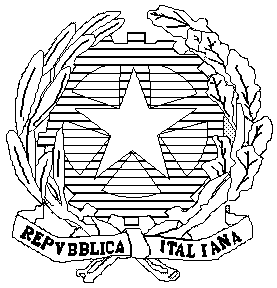 